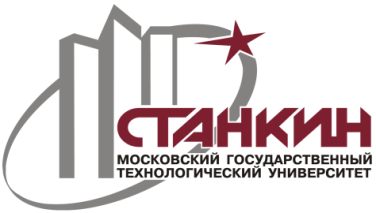 МИНОБРНАУКИ РОССИИфедеральное государственное бюджетное образовательное учреждениевысшего образования «Московский государственный технологический университет «СТАНКИН»(ФГБОУ ВО «МГТУ «СТАНКИН») ФИО студента«Тема работы»Выпускная квалификационная работа по направлению 15.04.04 «Автоматизация технологических процессов и производств»по профилю «Распределенные компьютерные информационно-управляющие системы» Москва 2019Институт автоматизациии робототехникиКафедракомпьютерныхсистем управления Зав. кафедрой, д.т.н., профессор____________________Мартинов Георги МартиновРуководитель магистерской программы,д.т.н., профессор           (подпись)____________________           (подпись)Мартинов Георги МартиновНаучный руководитель                                                    степень, должность ____________________           (подпись) ФИОСтудент гр. ( № группы)____________________           (подпись)ФИО